Žádostpřijatadne(prezentačnírazítko)                         MĚSTODAČICE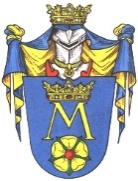                ŽáDOS T                  obytv bytovémdomě                  Bratrskáulicečp.305/I,DačiceOsobníúdaje:Vyplňteprosímstrojemnebohůlkovýmpísmem.Kolonkurodnépříjmenívyplňtev případě,žeselišíodpříjmení.Současnébydlení:Vyplňteprosímstrojemnebohůlkovýmpísmem.Uveďtejménonebonázevvlastníkaajehoadresu.Nabízenýbyt:Prohlášenížadateleobytk pravidlůmvýběru:Prohlašujinasvoučestasvědomí,žejsemseseznámils pravidlyvýběruvčetněpříloh,kteréjsemobdrželspolečněs toutožádostí.Podpisemnatétožádosti,potvrzujisprávnostaúplnostvšechuvedenýchúdajůasouhlasíms jejichzpracovánímproúčelyvýběrunájemníkadobytuč.…….vbytovémdoměv Bratrskéulicičp.305/I,Dačice.V………………………. dne ………………..podpis……………………………Přílohy:	I.Prohlášení		II.Dokladovýšipříjmu		IV.Čestnéprohlášení–sociálníazdravotnípojištění–nedoplatkyČestnéprohlášení–vlastnickénebospoluvlastnicképrávoPřílohaI.k nájemnísmlouvěPřijatodne:	ProhlášeníNájemce:Datumuzavřenínájemnísmlouvy:1 ………………………______________________________1 DoplníMěstskýúřadDačiceSpolečněposuzovanéosoby.Podpisemstvrzujekaždáz uvedenýchosob(vpřípaděnezletilýchdětíjejichzákonnýzástupce)výšisvýchpříjmůzarozhodnéobdobí,aženemák datuuzavřenínájemnísmlouvyk bytuvlastnickénebospoluvlastnickéajemuobdobnéprávok bytuanik bytovémuneborodinnémudomu.Celkovýpočetdokladůovýšipříjmůspolečněposuzovanýchosob:Prohlášení nájemce:
Prohlašuji,žejsemuvedl(a)všechnyspolečněposuzovanéosoby.
Jsemsivědom(a)případnýchnásledků,kterébypromnez nepravdivěuvedenýchúdajůvyplývaly.
Souhlasímsezjištěnímvýšepříjmůnafinančnímúřadě,orgánechvyplácejícíchdávkynemocenskéhoadůchodovéhopojištěníahmotnéhozabezpečeníuchazečeozaměstnání,uzaměstnavateleadalšíchprávnickýchafyzickýchosobvyplácejícíchpříjmyrozhodnéprouzavřenínájemnísmlouvy.V			dne:										PodpisPřílohaII.k nájemnísmlouvěPřijatodne:							razítkopodatelnyDokladovýšipříjmuzaobdobí……….kalendářníchměsíců1
od……………..(měs./rok)do………………..(měs./rok)Tentodokladsloužíjakopřílohak nájemnísmlouvěk obecnímubytupostavenémusestátnídotacíaurčenémupropříjmověvymezenéosoby.
Dokladovýšivyplacenýchpeněžníchpříjmů2zarozhodnéobdobímusípodatkaždázespolečněposuzovanýchosob3,kterámělav příslušnémrozhodnémobdobíalespoňjedenz příjmůuvedenýchv tomtoformuláři.
Datumuzavřenínájemnísmlouvy…………………Vevšechčástechformulářeuvádějtevždyúhrnveškerýchpříjmůzarozhodnéobdobí.Pokudjstežádnýpříjemnáležejícídoněkteréčástitohotoformulářeneměl(a),proškrtněteji.Osoba,jejížpříjmysedokládají:1Početměsícůrozhodnéhoobdobívyplníobecpodlecharakterudotace:6měsícůplatíprobytypostavenýpodleProgramunapodporuvýstavbynájemníchbytůatechnickéinfrastrukturyprorokdalší,12měsícůplatíprobytypostavenépodlenařízenívládyč.146/2003Sb.2Zapříjmyprotytoúčelysenepovažují:a)příjmyz důvodubezplatnéhopoužívánímotorovéhovozidlaproslužebníisoukroméúčelypodle§6odst.6zákonač.586/1992Sb.,odaníchz příjmů;b)zvýšenídůchoduprobezmocnostudávekdůchodovéhopojištění;c)jednorázovédávkyadávkyposkytnutévzhledemkezdravotnímustavu,sociálnípříplatekapříspěveknaúhradupotřebdítětenáležejícízezdravotníchdůvodůudávekstátnísociálnípodpory.3Společněposuzovanéosobyjsouvšichničlenovédomácnostipodle§115občanskéhozákoníku.Příjmyzezávisléčinnostiafunkčnípožitkyuvedenév§6odst.10zákona
odaníchz příjmůs výjimkoučástky,kterásepovažujezapříjemz důvodubezplatnéhopoužívánímotorovéhovozidlaproslužebníisoukroméúčelypodle§6odst.6zákonaodaníchz příjmů:Příjmyz podnikáníajinésamostatněvýdělečnéčinnostipodle§7odst.2zákonaodaníchz příjmůapříjmypodléhajícídaniz příjmůstanovenépaušálníčástkou(přepokládanýpříjem).Vyplnížadateladoložíkopiidaňovéhopřiznání.Příjmyz kapitálovéhomajetkupodle§8odst.1s výjimkoupísmenef)ah)zákonaodaníchz příjmů,dotohotopříjmusenezapočítávajípříjmyvázanénaúčtustavebníhospoření.Vyplní žadatel.Příjmyz pronájmupodle§9zákonaodaníchz příjmů.Vyplní žadatel a doloží kopií daňového přiznání.Ostatnípříjmypodle§10zákonaodaníchz příjmů.Vyplnížadateladoložíkopiídaňovéhopřiznání.(vyplňte pouze, jde-li o rozhodné období 12 měsíců)Dávkynemocenskéhopojištěnízarozhodnéobdobí.Vyplníorganizace,kterádávkyvyplatila(zaměstnavatelneboOSSZ):Dávkydůchodovéhopojištění,s vyloučenímčástkynazvýšenídůchoduprobezmocnost.Příjembudedoloženorganizací,kterájejvyplatila,nebodoložížadatelsloženkamičivýpisyz účtuzarozhodnéobdobí.Hmotnézabezpečeníuchazečůozaměstnání.Příjembudedoloženorganizací,kterájejvyplatila,nebodoložížadatelsloženkamičivýpisyz účtuzarozhodnéobdobí.Mzdovénárokypodlezákonač.118/2000Sb.,oochranězaměstnancůpřiplatebníneschopnostizaměstnavateleaozměněněkterýchzákonů.Potvrzeníúřaduprácenebojinéhoplátce.Dávkystátnísociálnípodporyadávkysociálnípéčes výjimkoujednorázovédávkyadávkyposkytnutévzhledemkezdravotnímustavu,audávekstátnísociálnípodporys výjimkousociálníhopříplatkuapříspěvkunaúhradupotřebdítětenáležejícízezdravotníchdůvodů.Potvrzeníúřadu,kterýdávkyvyplatil.VýživnéadalšípravidelnéneboopakujícísepříjmyPříjmyzezahraničí6obdobnépříjmůmuváděnýmv částechB.ažL.tohotodokladu.Prohlášeníosoby,jejížpříjmysepotvrzují:Prohlašuji,ževeškeréúdajeuvedenév tomtopotvrzeníjsouúplnéapravdivé.Jsemsivědom(a) případnýchnásledků,kterébypromnez uvedenínepravdivýchúdajůvyplývaly.
Souhlasímsezjištěnímvýšepříjmůnafinančnímúřadě,orgánechvyplácejícíchdávkynemocenskéhoadůchodovéhopojištěníahmotnéhozabezpečeníuchazečůozaměstnání,uzaměstnavatelůadalšíchprávnickýchafyzickýchosobvyplácejícíchpříjmyrozhodnéprouzavřenínájemnísmlouvy.V			dne	.	.									Podpis______________________________6Veškerépříjmyvyplácenév cizíměněsepřepočtounačeskouměnupodle§6odst.5zákonač.463/1991Sb.,oživotnímminimu,vezněnípozdějšíchpředpisů.PřílohaIV.k nájemnísmlouvěČestnéprohlášení1)
Jméno………………………Příjmení…………………………….………....……….…..
Datum narození: ………………….   Trvalé bydliště: ……………………………………Tímtočestněprohlašuji,ženemámžádnénedoplatkynasociálnímazdravotnímpojištěníaprotiméosoběnenízahájenožádnétrestnístíháníčiexekuce.Souhlasíms případnýmověřenímméhočestnéhoprohlášenínapříslušných úřadech.V…………………………..dne……………..
…………………………..podpis______________________________1)totočestnéprohlášenídoložívšechnyspolečněposuzovanéosobyPřílohaV.k nájemnísmlouvěČestnéprohlášení1)
Jméno………………………Příjmení…………………………….………....……….…..
Datum narození: ………………….   Trvalé bydliště: ……………………………………Tímtočestněprohlašuji,ženemámvlastnickénebospoluvlastnicképrávok žádnémubytovémudomu,rodinnémudomunebokbytu,anijeneužívámprávemodpovídajícímvěcnémubřemeni.Souhlasíms případnýmověřenímméhočestnéhoprohlášenínapříslušnýchúřadech.V…………………………..dne……………..
…………………………..podpis______________________________1)totočestnéprohlášenídoložívšechnyspolečněposuzovanéosobySouhlas se zpracováním osobních údajůpodle právních předpisů upravujících ochranu osobních údajů a obecného nařízení o ochraně osobních údajů (GDPR).Jako subjekt údajů souhlasím, aby správce osobních údajů: Město Dačice, se sídlem Krajířova 27/I, 380 13 Dačice, zpracovával moje osobní údaje v rozsahujméno a příjmení, rodné příjmení, titul, datum narození, rodné číslo, bydliště, telefonní číslo, email, stav, povolání, vztah, podpisza účelemprojednání žádosti o byt v domě 305/I ul. Bratrská v Dačicíchna dobu 5 let.Správce osobních údajů:Město Dačice, se sídlem Krajířova 27/I, 380 13 DačiceKontaktní údaje pověřence pro ochranu osobních údajů:JUDr. Eva Škodová, tel. 384 401 282, poverenec@dacice.czÚčel zpracování osobních údajů:Přidělování bytů v domě 305/I ul. Bratrská v Dačicích.Právní základ zpracování osobních údajů:splnění povinnosti chránit osobní údaje podle právních předpisů upravujících ochranu osobních údajů a podle GDPR - souhlasPoskytování osobních údajů je smluvním požadavkem. Poskytnutí jakýchkoli údajů je dobrovolné; pokud je ale neposkytnete, nebude možné Vaši žádost o byt projednat.Informace správce osobních údajů:
OBECNÉ:Vaše osobní údaje budou zpracovávány po dobu 5 let, nejvýše do odvolání tohoto souhlasumáte právo získat přístup ke svým osobním údajům, tedy získat od správce nebo zpracovatele osobních údajů potvrzení, zda Vaše osobní údaje jsou či nejsou zpracovávány; pokud ano, máte právo získat přístup k těmto údajům a dalším konkrétním informacímmáte právo na opravu svých zpracovávaných osobních údajů, pokud jsou nepřesné. S přihlédnutím k účelům zpracování můžete požadovat doplnění neúplných osobních údajů.máte právo na výmaz osobních údajů a na omezení zpracování osobních údajů v zákonem stanovených případechmůžete získat své osobní údaje ve strukturovaném, běžně používaném a strojově čitelném formátu a můžete předat své osobní údaje jinému správcikdykoli můžete odvolat svůj souhlas se zpracováním osobních údajů, čímž nebude dotčena zákonnost zpracování před tímto odvolánímmáte právo podat námitku u Úřadu pro ochranu osobních údajů, pokud se domníváte, že správce či zpracovatel osobních údajů zpracovávají Vaše osobní údaje neoprávněně či jinak porušují Vaše práva.souhrnně všechny informace o právech subjektu osobních údajů, které zpracovává město Dačice, naleznete na www.dacice.czV Dačicích dne ________________	jméno, příjmení, podpis: ___________________________________ŽadatelŽadatelŽadatelPříjmení:                                                          Jméno:Datumnarození:Trvalé bydliště:    Trvalé bydliště:    Trvalé bydliště:    Doručovací adresa:Doručovací adresa:Doručovací adresa:Telefonníčíslo:                                                    Email:Telefonníčíslo:                                                    Email:Telefonníčíslo:                                                    Email:Povolání:Povolání:Povolání:Adresazaměstnavatele:Adresazaměstnavatele:Adresazaměstnavatele:Manžel/manželka/druh/družkaManžel/manželka/druh/družkaManžel/manželka/druh/družkaPříjmení:Jméno:Datumnarození:Trvalé bydliště:    Trvalé bydliště:    Trvalé bydliště:    Telefonníčíslo:                                                    Telefonníčíslo:                                                    Telefonníčíslo:                                                    Vlastníbyt,důmUrodičůVdružstevnímbytěVnájmuVpodnájmuNaubytovněJinýčíslobytuvelikostPříjmení:   Jméno:Datum narození:1Příjmení:Jméno:1Datum narození:Vztahk žadateli:1Příjmyzarozhodnéobdobív Kč:Podpis:2Příjmení:Jméno:2Datum narození:Vztahk žadateli:2Příjmyzarozhodnéobdobív Kč:Podpis:3Příjmení:Jméno:3Datum narození:Vztahk žadateli:3Příjmyzarozhodnéobdobív Kč:Podpis:4Příjmení:Jméno:4Datum narození:Vztahk žadateli:4Příjmyzarozhodnéobdobív Kč:Podpis:Příjmení:   Jméno:Datum narození:OdDoIČ,razítkoapodpisorganizacenebopopispříjmuPříjemvKčCelkem………………….Kčdruhpříjmupříjemv KčPříjmyzarozhodnéobdobíz podnikání=průměrnýpříjemzaměsícpředchozíhokalendářníhorokuvynásobenýpočtemměsícůrozhodnéhoobdobídruhpříjmupříjemv KčPříjmyzarozhodnéobdobípodle§8odst.s výjimkoupísmenef)ah)
zákonaodaníchz příjmůdruhpříjmupříjemv KčPříjmyzarozhodnéobdobípodle§9zákonaodaníchzpříjmůdruhpříjmupříjemv KčOstatní příjmy za rozhodné období podle § 10 zákona o daních z příjmůRazítkoapodpisnebopopispříjmuPříjemv KčCelkemRazítkoapodpisnebopopispříjmu(plátce)Příjemv KčRazítkoapodpisnebopopispříjmuPříjemv KčRazítkoapodpisnebopopispříjmu(plátce)Příjemv KčRazítkoapodpisnebopopispříjmu(plátce)Příjemv KčRazítkoapodpisnebopopispříjmu(plátce)Příjemv KčRazítkoapodpisnebopopispříjmuPříjemv KčMěnaCelkem……………Kč